高原町の新鮮な食材を使用し安全なお弁当をお届け致します！※弁当注文は業者の都合上、１チーム１種類でお願い致します。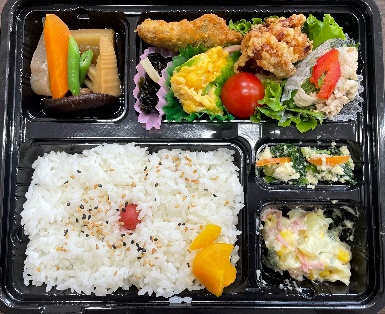 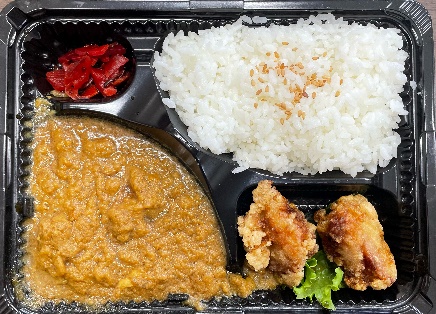 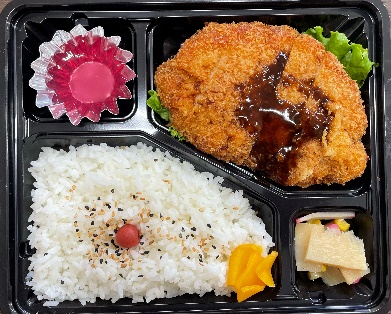 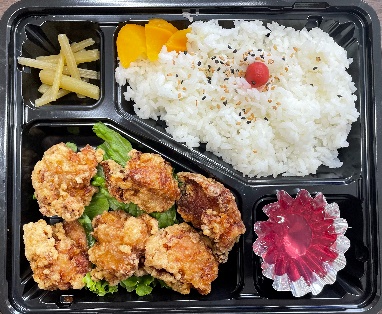 からあげ弁当（550円）　　とんかつ弁当（550円）　　子供からあげカレー(550円)　　幕の内弁当（650円）　 ５５０円弁当×　　  個　　　　　　小計　       円６５０円弁当×　　　個　　　　　　小計　　　　 円お茶１００円×　　  本　　　　　　小計　       円　　　　　合計　　           円注意事項上記写真、からあげ弁当、幕の内弁当、とんかつ弁当、子供用からあげカレーよりお選び下さい。ごはんの量は180ｇとなり、子供用からあげカレーは量が少なめですので、小学生を目安にご注文下さい。※注文の変更は当日5日前までとさせていただきます。また空ゴミは各自持って帰るようお願い致します、付属の爪楊枝,袋等芝の中に捨てないで下さい。配達は基本町内となります。町外の配達は別途1,000円～....下記までご相談下さい。問合わせ先：高原町観光協会　TEL：0984-42-4560　FAX：0984-42-5655高 原 町・お 弁 当 注 文 票団 体 名（チーム名）代表者名住　　所〒　　　　-　　　　　電話番号配達日：配達先：時間※配達11時～月　　日（　　曜）配達先：（　　　　　　　　　　）配達時間　　　時　　分弁当受領者名（　　　　　　）　  TEL（携帯）：月　　日（　　曜）配達先：（　　　　　　　　　　　）配達時間　　　時　　分弁当受領者名（　　　　　　）　　TEL（携帯）：月　　日（　　曜）配達先：（　　　　　　　　　　　）配達時間　　　時　　分弁当受領者名（　　　　　　）　　TEL：（携帯）：日　　月弁　当　名　数　量お茶100円  月　　日（　　）弁当個本　月　　日（　　）弁当個本　月　　日（　　）弁当個本